Уважаемые коллеги!Департамент образования Орловской области информирует, что в 2022-2023 учебном году продолжается реализация образовательного проекта «Всероссийская школьная летопись», ориентированного на детей школьного возраста (1-11 классы) и имеющего большие воспитательные, обучающие и развивающие возможности. Среди партнёров проекта: Фонд Президентских грантов, Агентство стратегических инициатив, Российский книжный союз, Российская государственная детская библиотека, Ассоциация союзов писателей и издателей, Союз писателей России, Фонд Конкурса юных чтецов «Живая классика», Российская школьная библиотечная ассоциация, Всероссийский центр художественного творчества и гуманитарных технологий, региональные ведомства просвещения, культуры и молодёжной политики, СМИ и др.Данный проект вписывается в федеральные проекты национального проекта «Образование», региональные подпрограммы, а именно в проекты «Патриотическое воспитание, «Успех каждого ребенка», как инструмент для выявления, поддержки и развития способностей и талантов у детей и молодежи. Конкурсная номинация «Коллективная книга» включена с 2020 г. в «Большой всероссийский фестиваль детского и юношеского творчества в том числе для детей с ограниченными возможностями здоровья (с международным участием)» Министерства просвещения РФ, оператором которого является ВЦХТ. В реализации «Концепции программы поддержки детского и юношеского чтения в Российской Федерации (2018 - 2026 гг.)»  команда проекта «Всероссийская школьная летопись» выступила с инициативой привлечения школьников организаций общего и дополнительного образования в творческую литературно-художественную и проектную деятельность.С 2022 года с целью оказания содействия молодым талантам в постижении писательского и книгоиздательского мастерства и развитии художественного вкуса посредством обучения техникам работы над текстом, дизайну и иллюстрированию книги через развитие творческого потенциала детей, подростков и педагогов в области литературы нами учреждена добровольная общественная неполитическая организация – Ассоциация творческих объединений детей и подростков под названием Лига Юных Книгочеев и Писателей.Ожидаемые эффекты для образовательной организации:- дополнительные условия для повышения качества образования, реализации обновлённых ФГОС, направленных на формирование функциональной грамотности;- повышение роли библиотек, усиление их интегративных связей с участниками образовательных отношений;  - досуг для творческих детей, на которых можно будет опираться во время всех школьных мероприятий;- подготовленные Ассоциацией дети смогут достойно представлять свои ОУ на конкурсах сочинений и чтецов;- кружок с готовой программой дополнительного образования в сфере литературно-художественного творчества и методическими материалами, который можно будет включить в учебный план;- вовлечение и охват обучающихся онлайн и офлайн событиями с профориентационной направленностью в сфере литературно-художественного творчества и книгоиздания;- дополнительный ресурс, который разгрузит педагогов от создания собственных внеурочных литературных мероприятий, предложив им выверенные специалистами материалы, с которыми приятно будет работать и детям, и учителю.Данная инициатива позволяет в субъектах Российской Федерации увеличивать количество сетевых проектов, форм сотрудничества с библиотеками (школьными, муниципальными, региональными) – проведение мастер-классов, практикумов, презентаций написанных книг, профориентационных встреч юных авторов и педагогов-наставников с местными писателями, поэтами, художниками-иллюстраторами, дизайнерами, книгоиздателями и пр.Проект ВШЛ с 2017 года запущен в Международном детском центре «Артек» как своеобразная творческая лаборатория. За эти годы участники каждой смены успешно написали более 100 сборников «Книга Артека». Например, «Мы дети твои, Россия!» Том 1, 6-я смена 2021 года.С 2021 года в «Артеке» обучаются советники директоров школ по воспитанию и взаимодействию с общественными объединениями. Они также включаются в коллективный процесс написания книги, в 2022 году создана «Книга Артека: взгляд педагога».В рамках проекта разработаны направления: «Книга класса», «Книга друзей», «Книга школы», «Книга лагеря», «Книга библиотеки», «Книга семьи». Коллективная проектная деятельность с реальным результатом – книгой – отвечает вызовам современности, а именно, содействует:созданию творческой, развивающей и воспитательной среды внутри коллектива;сохранению исторической памяти молодого поколения, восприятию обучающимися личного опыта как части коллективной истории класса, школы, клуба, своего региона, нашей страны – воспитанию патриотизма у обучающихся; формированию у обучающихся навыков работы в команде, коммуникативного опыта, логического, критического и креативного мышления (4 «К» - компетенции XXI века); развитию функциональной грамотности обучающихся. Проект реализуется на безвозмездной основе. Все книги формируют глобальную электронную базу, которая размещается в библиотеке на официальном сайте проекта «Всероссийская школьная летопись». По инициативе педагогов сооздан и работает методический  Клуб педагогов и наставников ВШЛ. В помощь педагогическим работникам подготовлены методические материалы, серия видеолекций по организации процессов и этапов создания коллективной книги, по аспектам поддержки юных авторов, по использованию педагогических инструментов проектной деятельности; серия видеоуроков для ребят по писательскому мастерству, иллюстрированию книги, процессам кногоиздания и другие. 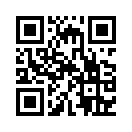 Работа может быть организована в рамках внеурочной деятельности, для разработки рабочей программы педагоги могут ориентироваться на примерные программы «Всероссийская школьная летопись: пишем коллективную книгу» для начальной, основной и страшей школы, программу кружка литературного творчества «Фабрика слов».  Примеры направлений для написания книг: книга выпускника (начальная школа, 9 и 11 классы); экспресс-книга (ответы на вопросы анкет о себе, об увлечениях и др. интересах ребят); книга о своих увлечениях; о будущей профессии; о чтении и любимых авторах, произведениях;сборники по результатам участия в конкурсах и проектах; исследовательских работ; книга о родном крае (селе, городе област и др.); о народных традициях и ремёслах; книга о семейных традициях и др.книга школы; книга о своих педагогах и др.книга сказок, графический роман (комиксы), поэтический сборник; и др. Тематика и содержание книг выбираются коллективом на основе общего обсуждения. Книги могут отражать воспоминания и впечатления о наиболее ярких, значимых событиях, пережитых вместе, реализованных идеях и сделанных открытиях,  включать размышления о себе и своих друзьях, волнующие их вопросы и проблемы, описывать мечты и планы на будущее. Совместный творческий процесс призван объединить обучающихся на основании общего интереса, позволяет создавать тексты новой природы и использовать возможности современной коммуникативной среды, в том числе социальных сетей, в то же время проект обладает ресурсами для раскрытия индивидуальных способностей детей, в том числе с особыми образовательными потребностями.Проектная работа по созданию коллективной книги включает следующий алгоритм:презентация проекта ребятам, родителям; обсуждение идеи, выбор темы и разработка структуры книги (арт-проект будущей книги); составление плана и календарного графика работы, распределение обязанностей; сбор материалов, подготовка иллюстраций, написание текстов; редактирование подготовленных текстов и отбор иллюстраций, структуририрование и оформлениие макетов книг, дизайн обложки; передача рукописи в издательство.В итоге при поддержке издательства создается электронный макет книги с присвоением номера ISBN. Электронные экземпляры направляются в Российскую книжную палату и Российскую государственную детскую библиотеку, коллективу авторов.Рекомендуем рассмотреть возможность включения классов в работу проекта «Всероссийская школьная летопись», а также поддержать инициативу создания детских объединений по литературному творчеству на базе школьных библиотек, в рамках внеурочной деятельности и дополнительного образования.  Контактное лицо по вопросам включения в проект: Ольга Владимировна Федоскина, к.пед.н., доцент, руководитель методического отдела, тел 8-982-134-33-07, e-mail o.fedoskina@school-letopis.ru/Подробная информация размещается на официальном сайте проекта «Всероссийская школьная летопись» https://school-letopis.ru/Приложение 1. Презентация о проекте «Всероссийская школьная летопись» 